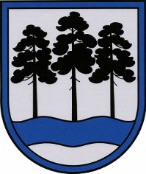 OGRES  NOVADA  PAŠVALDĪBAReģ.Nr.90000024455, Brīvības iela 33, Ogre, Ogres nov., LV-5001tālrunis 65071160, fakss 65071161, e-pasts: ogredome@ogresnovads.lv, www.ogresnovads.lv PAŠVALDĪBAS DOMES SĒDES PROTOKOLA IZRAKSTS36.Par viena izglītojamā vidējām izmaksām Ogres novada pašvaldības pirmsskolas izglītības iestādēs pirmsskolas izglītības programmas īstenošanai 2021.gadāPamatojoties uz likuma „Par pašvaldībām” 15.panta pirmās daļas 4.punktu, 21.panta pirmās daļas 23.punktu, Izglītības likuma 17.panta 2.² daļu,  Ministru kabineta 2015.gada 8.decembra noteikumiem Nr.709 “Noteikumi par izmaksu noteikšanas metodiku un kārtību, kādā pašvaldība atbilstoši tās noteiktajām vidējām izmaksām sedz pirmsskolas izglītības programmas izmaksas privātai izglītības iestādei” un, pamatojoties uz Ogres novada pašvaldības centrālās administrācijas “Ogres novada pašvaldība” Budžeta nodaļas aprēķinu “Ogres novada pašvaldības pirmsskolas izglītības iestāžu izdevumi vienam izglītojamam mēnesī 2021.gadā aprēķināti pēc iepriekšējā gada naudas plūsmas uzskaitītiem izdevumiem (EUR)”, ņemot vērā pašvaldības pirmsskolas izglītības iestādes izmaksas iepriekšējā budžeta gadā pēc naudas plūsmas uzskaitītos izdevumus,balsojot: ar 17 balsīm "Par" (Antra Purviņa, Artūrs Mangulis, Dainis Širovs, Dzintra Mozule, Dzirkstīte Žindiga, Edīte Strazdiņa, Edvīns Bartkevičs, Egils Helmanis, Gints Sīviņš, Ilga Vecziediņa, Jānis Iklāvs, Jānis Latišs, Jegors Laptevs, Juris Laizāns, Māris Siliņš, Mārtiņš Leja, Sarmīte Kirhnere), "Pret" – nav, "Atturas" – nav, Ogres novada pašvaldības dome NOLEMJ:Apstiprināt vienam izglītojamam nepieciešamās vidējās izmaksas Ogres novada pašvaldības pirmsskolas izglītības iestādēs pirmsskolas izglītības programmas īstenošanai 2021.gadā (saskaņā ar Pielikumu):izglītojamajam no pusotra līdz četru gadu vecumam – 250,60 euro (divi simti piecdesmit euro 60 centi) mēnesī; izglītojamam, kam tiek nodrošināta obligātā sagatavošana pamatizglītības apguvei –163,62 euro ( viens simts sešdesmit trīs euro 62 centi) mēnesī.Ogres novada pašvaldības centrālās administrācijas “Ogres novada pašvaldība” Sabiedrisko attiecību nodaļai 10 dienu laikā pēc lēmuma stāšanās spēkā publicēt to pašvaldības informatīvajā izdevumā “Ogrēnietis” un pašvaldības mājaslapā internetā.Kontroli par lēmuma izpildi uzdot pašvaldības izpilddirektoram. (Sēdes vadītāja, domes priekšsēdētāja E.Helmaņa paraksts)Ogrē, Brīvības ielā 33Nr.12021.gada 21.janvārī